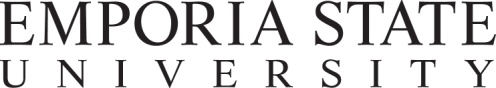 Application for Student EmploymentAny offer of employment is contingent upon the ability to provide documentation which demonstrates employment eligibility as required by the Immigration Reform and Control Act of 1986.Today’s Date _____________________PLEASE SHADE TIMES YOU WOULD BE AVAILABLE TO WORK.ANSWER ALL QUESTIONS COMPLETELY – PLEASE TYPE OR PRINTName _____________________________________________________________________  Student ID E# _____________________	Last			First			Initial			Daytime phone () (____)_______________________________	Cell number (____)_____________________E-Mail Address ________________________________________________________________________________________Present Address ________________________________________________________________________________________		  Street					City			State		Zip CodeAre you a citizen of the  or an alien eligible for employment under the immigration laws of the  ______ No ______ YesType of VISA ______________________ (A student visa also requires a work permit.)University, college, business, technical, and/or trade school education:School name & location					Major		Degree/Certificate	   Date awarded____________________________________________________________________________________________________________________________________________________________________________________________________________(Please go to the next page)Please check the skills/work experience you possess which will assist us in reviewing your application:_____ Typing  _____WPM  _____Computer  _____Windows _____Mac  _____WordPerfect  _____Excel _____Word_____Customer Relations		_____Telephone/Reception	_____Housekeeping	_____Maintenance_____Heavy Lifting		_____Security			_____Management	_____A/V EquipmentEMPLOYMENT HISTORYRESUME MAY NOT BE SUBSTITUTED FOR EMPLOYMENT HISTORYREFERENCES List three persons we may contact regarding your past work performance:Name			Street Address			City		State		Daytime Telephone____________________________________________________________________________________________________________________________________________________________________________________________________________________________________________________________________________________To the best of my knowledge, all answers to the foregoing are true and correct.  I hereby grant permission to  to contact each of my former employers listed above concerning my qualifications for employment  (unless otherwise noted).  Permission is also granted to each of my former employers to give  the information they may have with respect to my work experience with them.__________________________________________________________		____________________SIGNATURE								DATEJob Applying For: __________________________________ Department _______________________Job Number: ___________________ Hand carry completed application to the contact person listed on the job posting. 1) Attach a class schedule for applicable semester.2) Are you employed in another department on campus? No ____  Yes ____ Dept name:___________________3) Are you eligible for Work Study?  Yes ____ No ____4) Major: _____________________________________________ Anticipated Graduation Date ____/____/____Classification: ____ FR____ SO ____ JR ____ SR ____ GRTIMESMONDAYTUESDAYWEDNESDAYTHURSDAYFRIDAYWEEKENDEARLY AMEVENINGList in order all positions you have held starting with the most current, including any time you were self-employed and any periods of military service.  If your duties changed significantly in the course of any employment, indicate changes asseparate employment.CURRENTEMPLOYER:_________________________________________TITLE OF JOB:	_________________________________Address:_____________________________________________________  Began ____/____/____ Ended ____/____/____	Type of Business: _______________________________Hours per week: ____ Reason for Leaving: 	__________________Duties:	___________________________________________________________________________________________________________________________________________________________________________________________________________________________________________________________________________________________________Your supervisor’s name:_________________________________________________________List equipment or software used regularly in the work of this position: __________________________________________May we contact employer regarding your qualifications?  ___Yes     ___ NoList in order all positions you have held starting with the most current, including any time you were self-employed and any periods of military service.  If your duties changed significantly in the course of any employment, indicate changes asseparate employment.CURRENTEMPLOYER:_________________________________________TITLE OF JOB: _________________________________Address:_____________________________________________________  Began ____/____/____ Ended ____/____/____	Type of Business: _______________________________Hours per week: ____ Reason for Leaving: 	__________________Duties:	___________________________________________________________________________________________________________________________________________________________________________________________________________________________________________________________________________________________________Your supervisor’s name:_________________________________________________________List equipment or software used regularly in the work of this position: __________________________________________List in order all positions you have held starting with the most current, including any time you were self-employed and any periods of military service.  If your duties changed significantly in the course of any employment, indicate changes asseparate employment.CURRENTEMPLOYER:_________________________________________TITLE OF JOB: _________________________________Address:_____________________________________________________  Began ____/____/____ Ended ____/____/____	Type of Business: _______________________________Hours per week: ____ Reason for Leaving: 	__________________Duties:	___________________________________________________________________________________________________________________________________________________________________________________________________________________________________________________________________________________________________Your supervisor’s name:_________________________________________________________List equipment or software used regularly in the work of this position: __________________________________________